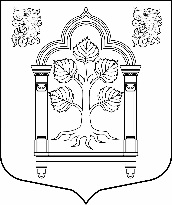 МУНИЦИПАЛЬНЫЙ СОВЕТвнутригородского муниципального образования Санкт-Петербурга 
муниципального округа Константиновское198264, Санкт-Петербург, пр. Ветеранов, д. 166, лит. А, пом. № 16Н, тел./факс 300-48-80E-mail: mokrug41@mail.ru«24» ноября 2021 г.	Санкт-Петербург	РЕШЕНИЕ № 26О назначении публичных слушаний по проекту решения о бюджете внутригородского муниципального образования Санкт-Петербурга муниципального округа Константиновское на 2022 годРуководствуясь ст.14 Устава МО МО Константиновское, Положением о порядке организации и проведения публичных слушаний в МО МО Константиновское, СоветРЕШИЛ:Назначить публичные слушания по проекту решения о бюджете внутригородского муниципального образования Санкт-Петербурга муниципального округа Константиновское на 2022 год.Назначить организатором проведения публичных слушаний – аппарат Муниципального Совета.Установить дату и время проведения публичных слушаний – 06 декабря 2021 года в 18.00 часов.Установить местом проведения публичных слушаний – Санкт-Петербург, пр. Ветеранов, д. 166, лит. А., кабинет 1 (помещение внутригородского муниципального образования Санкт-Петербурга муниципальный округ Константиновское), с трансляцией в информационно-телекоммуникационной сети «Интернет».Опубликовать информационное сообщение о проведении публичных слушаний, проект решения «О местном бюджете внутригородского муниципального образования Санкт-Петербурга муниципального округа Константиновское на 2022 год», порядок учета предложение по указанному проекту (в соответствии с приложением 1 к настоящему решению в газете «Муниципальный вестник Константиновское».Настоящее решение вступает в силу с момента его принятия.Глава муниципального образования,исполняющий полномочия председателямуниципального совета	Т.В. Зыкова                                                     Приложение 1 к решению № 26   от 24.11.2021Порядок учета предложений граждан в обсуждении проекта решения «О местном бюджете внутригородского муниципального образования Санкт-Петербурга муниципального округа Константиновское на 2022 год»Граждане вносят в Муниципальный Совет внутригородского муниципального образования Санкт-Петербурга муниципальный округ Константиновское (далее - МС) предложения по проекту решения «О местном бюджете внутригородского муниципального образования Санкт-Петербурга муниципального округа Константиновское на 2022 год» в письменной форме в срок до дня проведения публичных слушаний (06.12.2021 включительно), а также по результатам проведения публичных слушаний в срок до 10 декабря (включительно). 1.2.Предложения по проектам принимаются по адресу электронной почты: mokrug41@mail.ru.Направление гражданами предложений по проекту по почте не предусматривается в связи с возможной длительностью доставки почтовых отправлений.2.Предложения, внесенные в проект не должны противоречить Конституции Российской Федерации, требованиям Федерального закона от 06 октября 2003 года № 131-ФЗ «Об общих принципах организации местного самоуправления в Российской Федерации», другим федеральным нормативным правовым актам Российской Федерации и Санкт-Петербурга.2.1.Предложения в проект также должны соответствовать следующим требованиям: 2.1.2. предложение должно быть подготовлено и направлено  гражданином Российской Федерации, достигшим возраста 18 лет, постоянно проживающим на территории муниципального образования Константиновское;2.1.3.  содержать, фамилию, имя, отчество, адрес отправителя и номер телефона для связи;2.1.4.обеспечивать однозначное толкование положений проекта;2.1.5.не допускать противоречия либо несогласованности с иными положениями проекта;2.1.6.позиция гражданина, должна иметь соответствующее обоснование.3.Все предложения подлежат регистрации в журнале учета входящей корреспонденции от граждан.Предложения по проекту, представленные с нарушением порядка и сроков, установленных настоящим решением, и (или) не содержащие необходимых сведений, установленных п.2.1.3 настоящего рения, рассмотрению не подлежат.  Поступившие предложения подлежат рассмотрению на заседаниях постоянных комиссий муниципального Совета п направлению деятельности.В течение 5-и рабочих дней со дня окончания принятия предложений каждая комиссия готовит письменное заключение о принятии или отклонении предложений граждан по проекту. Указанные заключения комиссий подлежат обязательному рассмотрению на ближайшем заседании муниципального Совета. 